Open 4D Barrel RaceHoward County Fairgrounds, Fayette, MOWednesday, June 22, 2022In conjunction with the Howard County Fair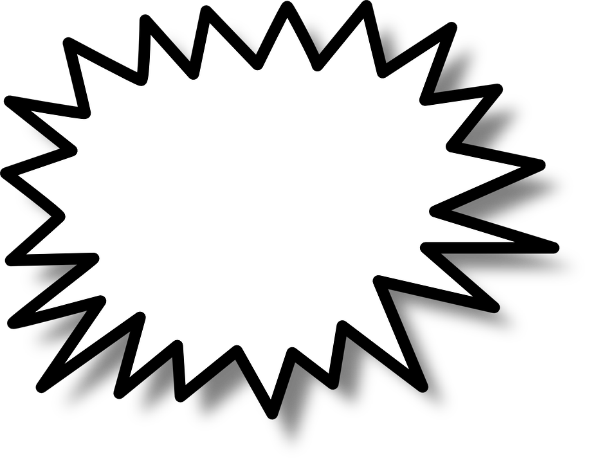 Books Open @ 5:30 pmArena closes @ 6:00 pmExhibitions 6:30-7:30 pm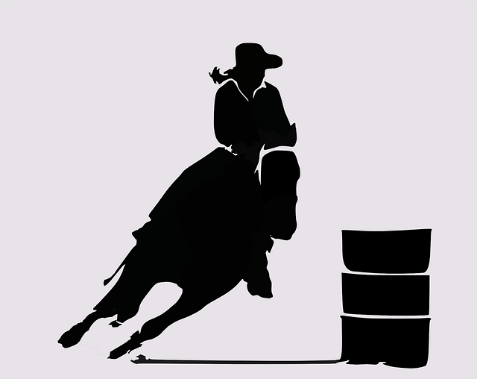 Pee Wee – 8:00 pmOpen to follow Pee Wee***half, half, whole split***								    Entry Fees:								    $5 per exhibition        $5 gate fee per person			     $30 per horse (75% payback)           (exhibitor FREE) 					       $10 Pee Wee (100% payback)									CASH PLEASE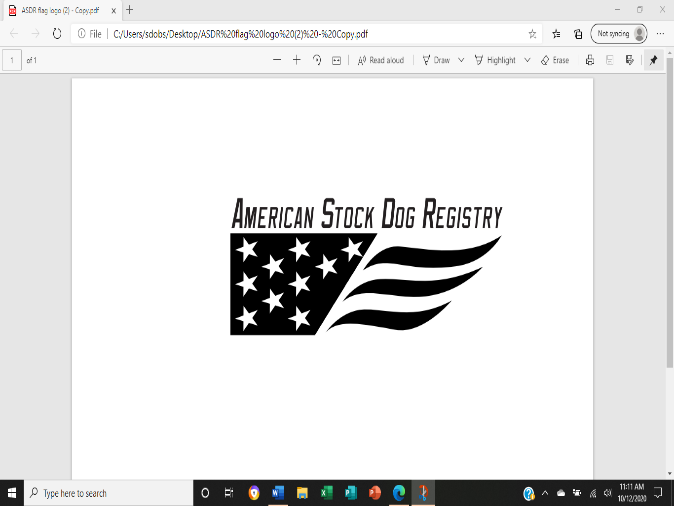 								     Payout will be CASH!For more information contact Sherri Dobson (660) 728-3661			                  Sponsors…CALLAWAY LIVESTOCK CENTER			     McBee	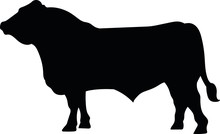 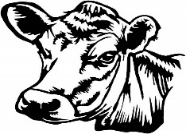 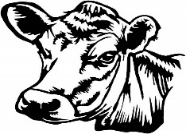      Offers the weekly top market for your cows,	                        calves, and finished cattle       For on farm appraisals and trucking see..		                 Jack Harrison								 (573) 999-7197							            Cattle							                Company